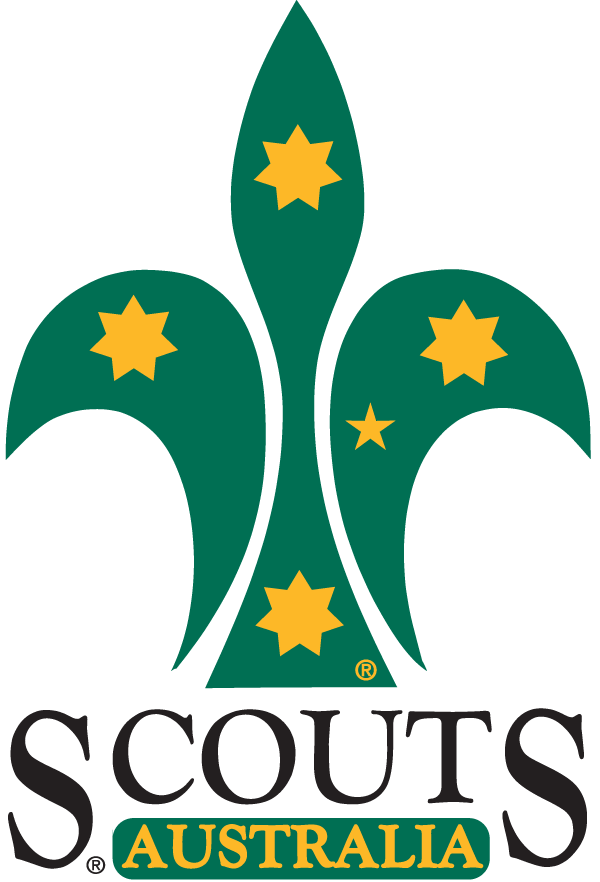 Scouts Australia – Queensland BranchSCOUT LEADERSHIP COURSE NOMINAL ROLL……………………………………………………….			………………………………			Y – Successfully Attended		DNA – Did Not Attend        Signature of Course Leader			              Date				WD – Withdrew			N – Unsuccessfully AttendedCOURSE LEADER TO FORWARD TO BRANCH COMMISSIONER SCOUTS UPON COMPLETION OF THE COURSEbc.scouts@qldhq.scouts.com.auCourse Start DateCourse LeaderCourse End DateVenueDistrict / RegionMemberNumberNameGroupDistrictRegionAttendanceDate Project Completed(Course Leader use only)123456789101112